UNITED WAY EMAIL SIGNATURECopy and paste the text and photo below into your email signature. More than 45,000 households in south central Indiana are in, or one emergency away from, poverty -- including 30% of households with children and 43% of senior (65+) households.No one can tackle these issues alone, but united we can make a meaningful impact. Join us and help families move from poverty to possibility.  Give today!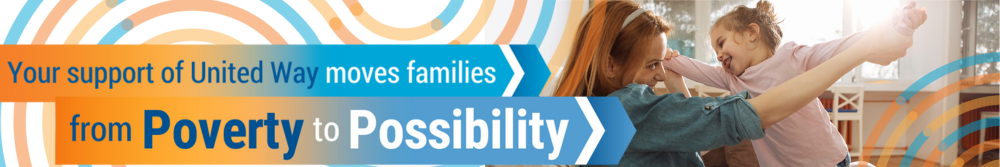 